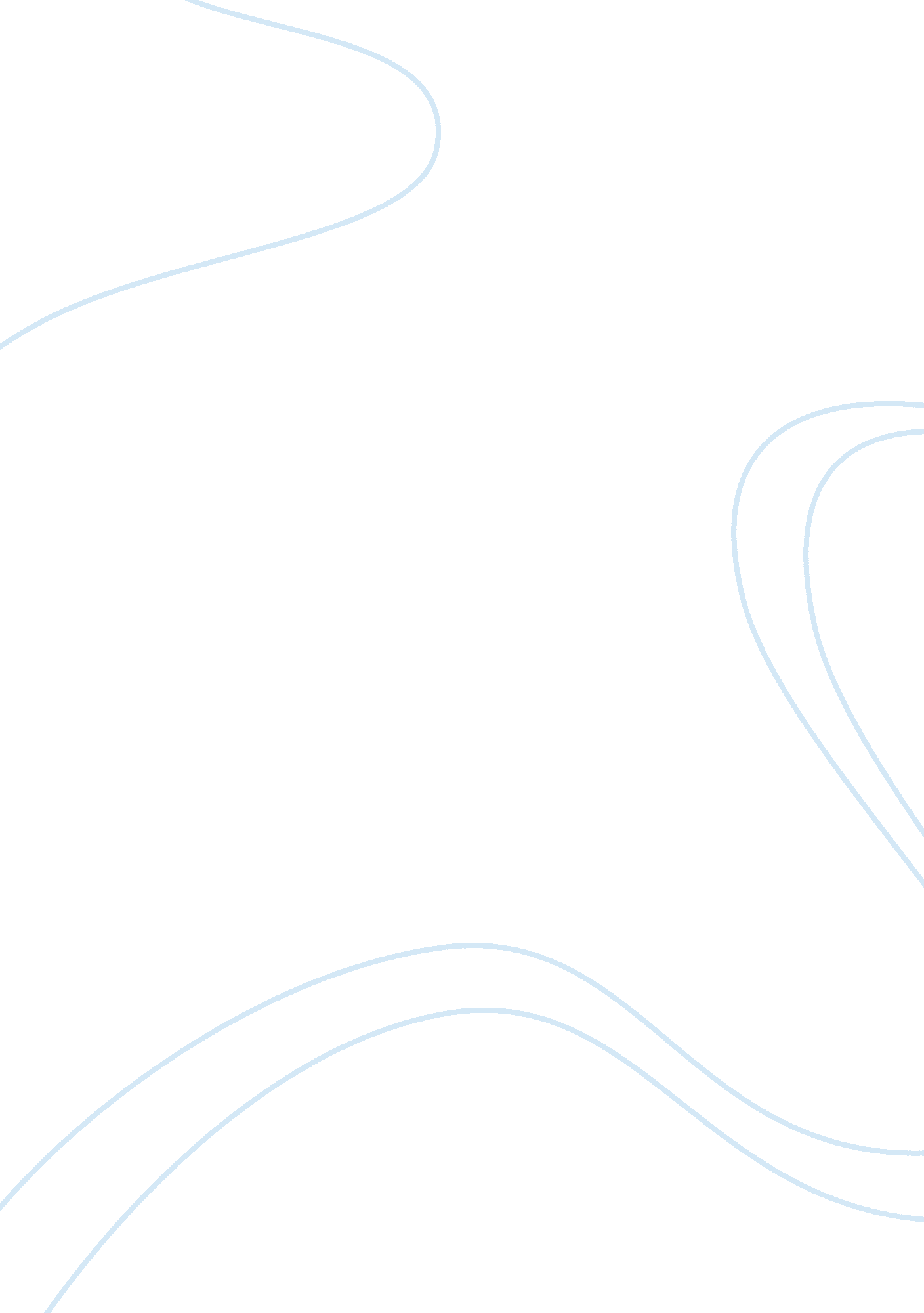 Impact of technology on artTechnology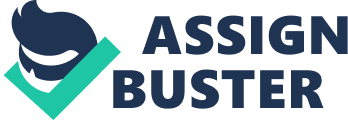 Some would say we should Just not have so many social network profiles or to stop being on the phone so much. But in a way always being on the phone or on Backbone for example is better than not being on it. Always keeping in touch with people or Just roaming the internet keeps you in the loop, and not Just for the drama. A lot of kids use Google which is a good thing because they're always trying to figure something out. Staying on social media websites keeps everyone alert of what's going on, what was the latest news, and hat's going on on the other side of the world. In Veiled Threat: The Guerilla Graffiti of Princess Hajji Raw Barbara tells of an anonymous artistic woman bent on gaining attention for often overlooked social issues. Known as Princess Hajji, the social Justice warrior uses graffiti to paint over commercial advertisement in public places. " In fact, Princess Hajji asserts, her dressing up of billboards is a symbolic act of resistance meant to reassert a 'physical and mental integrity against what she calls the Visual terrorism' of advertising. " (Barbara 30). Princess Hajji may actually be utilizing a very effective way of distributing personal beliefs according to Richard Reseat. His ideas on the literal change of the brains functioning in response to outside stimuli supports Princess Hijack's goal of retaliation on what she describes as the visual terrorism of advertising. " The plasticity of our brains, besides responding to the people and training to which we expose it, also respond, for good or for bad, to the technology all around us: television, movies, cell phones, e-mails, laptop computers, and the Internet. And by responding, I mean that our brain literally changes its organization and functioning to accommodate the abundance of stimulation forced on it by the modern world" (Restock 411). Maybe by subjecting the people to street art, even in amounts as little as a few different billboards, Princess Hajji is sparking a change in what the public thinks about in their daily routine. Topics that usually take a backseat in everyday life now get pushed to the front of their attention. With so many distracted people running around, we could be becoming the first society with Attention Deficit Disorder" (Reseat 415). Princess Hajji is in a way trying to stop the distraction, to stop us in our place and Just let us look at her art, whether we understand them or not. To bring attention to the issues that are going around us that we'd usually not blink an eye to. Richard Reseat also stated that " Crawlers grabbed our immediate attention no matter how engrossed we were in the television program" (411). I believe Princess Hajjis art is her crawler. To get the attention of people passing by in a subway glued to their phones, a black ninja surely gets their attention and that's most likely going to be playing in people's minds for the rest of their ride. Although technology can do a lot of great things for us, but it can do a bit of harm. Technology offers a large amount of information. The brain has to adjust to this large amount of information in order to process it, changing the way we see and think. Mimi must learn to rapidly process information... Always remain prepared to rapidly shift from one activity to another" (Reseat 416). 